Neighbourhood Plan Consultation, Somerleyton, Ashby, Herringfleet and Lound 2020/1The Consultation commenced on Monday 23rd Nov and ran through to Friday 26 Feb. This period was extended to allow for any difficulties or delays that might have been caused by the Pandemic. We also acknowledged that extra time was helpful because of  the Christmas and New Year period.  It was conducted by various means and it is probably best to look at each form of delivery. The consultation details were widely advertised in the Lowestoft Journal, Hexagon Parish Magazine, Somerleyton Together website and notice boards in all the parishes.  Invitations to the two Zoom consultations were also widely advertised.PaperAll households received a 8 page paper synopsis of the plan hand delivered to each household and business in the area. This was delivered by the end of the first week and gave a breakdown of the keypoints of the plan together with where to find more information either in paper form or online. It also included an opportunity to return a paper form or a letter to be considered. This elicited 4 responses. It also pointed to the 10 paper copies held in two groups of five in each parish. Because of the worry on Covid infection the use of these  copies were monitored by a log.OnlineThe documents and other content were published online on a page on the Lound parish website(2 different sites would have probably been too confusing.) It was worrying to measure engagement but because we were using the the one Suffolk system we were able to use Google Analytics to measure engagement. This was a very positive tool and encouraged the group that folk were engaging with the process. ( Please see appendices for full analysis )There was also an opportunity for people to leave comments, which could be vetted before being made public . I am pleased to say we had no “trolls” and in the main the comments that we received were complementary. We have aslo used social media such a facebook to point folk towards this consultation.EMailWe set up a new email address to process the work going on so all the traffic associated with the consultation would go through one portal (Somerleytonlound@gmail.com)EMail was the medium selected for engaging with other stakeholders who might have been affected by the plan. The responses are listed in the document Response Collation and mainly briefly support the plan. There is one lengthy response that we will need to consider. Face to Face (Zoom)One of the reasons for a lengthy consultation was the hope that we could engage with the public face to face. Unfortunately this was stopped by the lockdown announced on the 4 January..The group arranged 2 dates for “Zoom” meetings. As this was new territory for us we prepared the meeting to obtain maximum effectiveness by organising a briefing Powerpoint that set the tone for the meeting.and enabled responses to be logged in an orderly way. (If we had been face-to-face we could have had enough folk to allow some “off-piste” discussion.) The queries are logged in the document  Response Collation and the video recording of both meetings are available on request. MonitoringWe have met regularly as a group by Zoom to gauge where we are and plan our next steps. By these regular meetings we have not become complacent by evaluating our progress and planning how to engage more participants. ConclusionWe believe we have carried out  our regulation 14 consultation as effectively as we can given the constraints of the Covid 19 pandemic. We have learnt a lot along the way and have refined our methodology especially the competence in our use of IT.. We are almost sad it is all over.AppendicesAnalysis OneAnalysis Two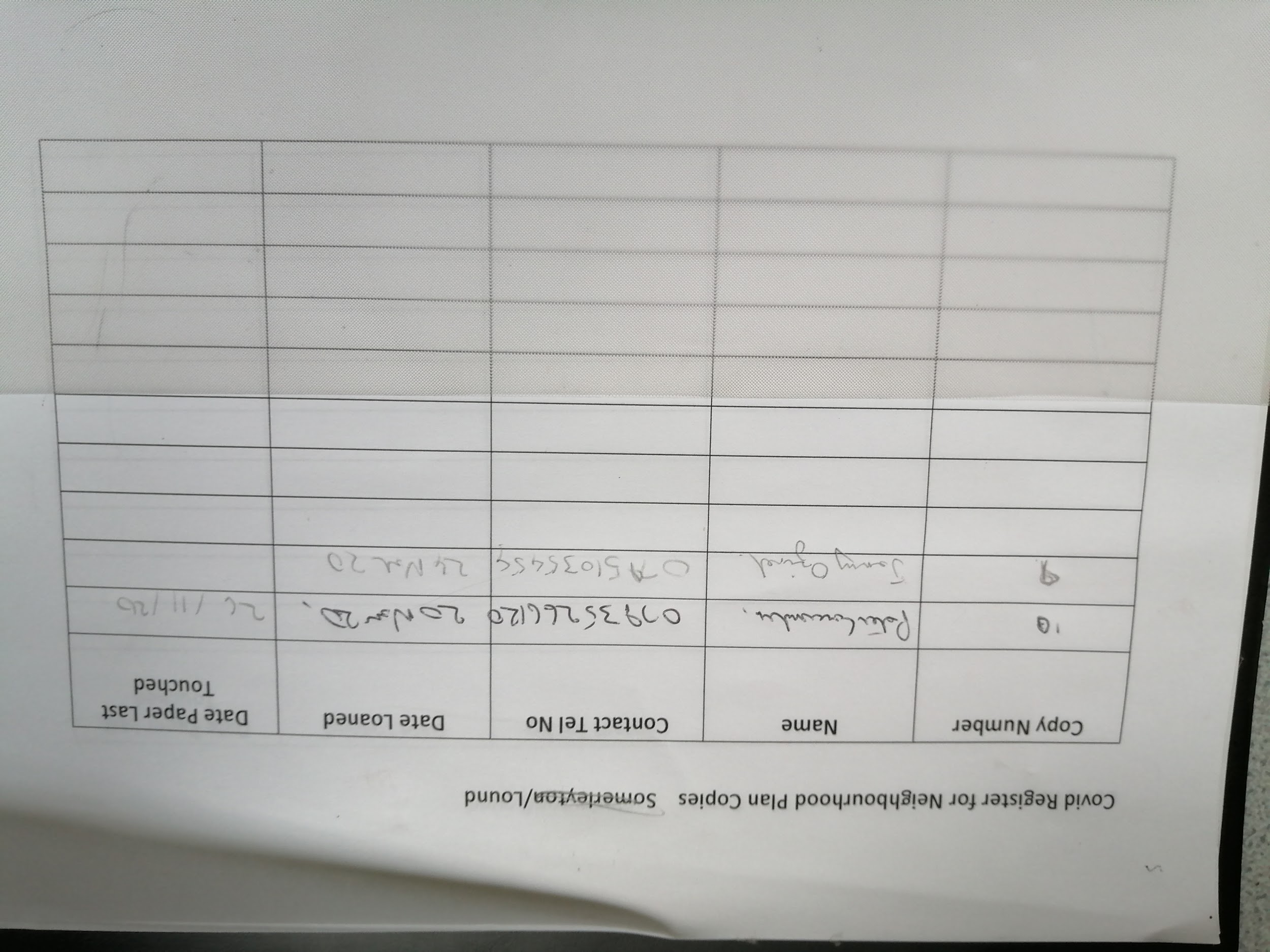 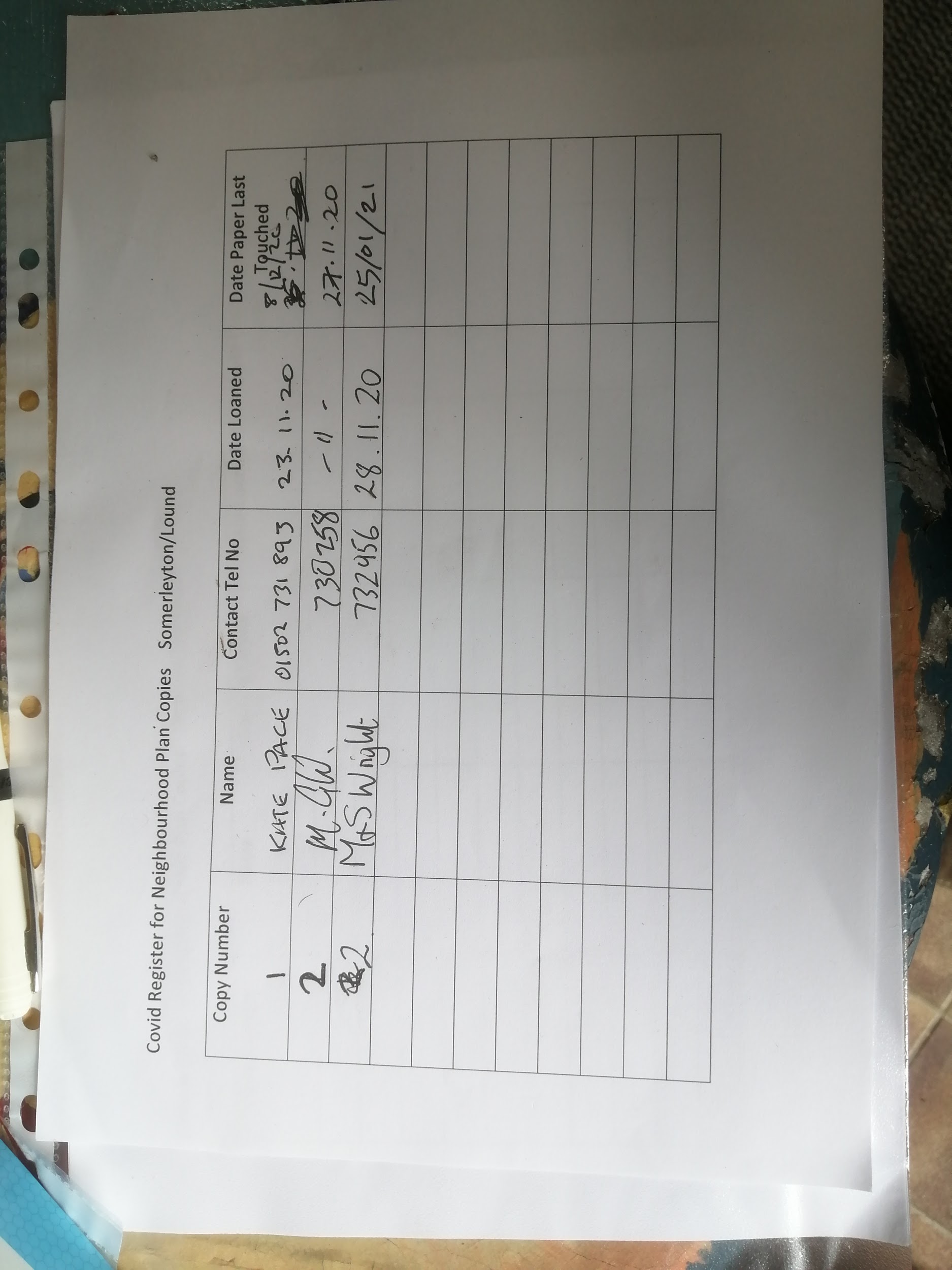 